Publicado en Zaragoza (Aragón) el 03/02/2023 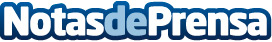 Repara tu Deuda Abogados cancela 35.000€ en Zaragoza (Aragón) con la Ley de Segunda OportunidadLa persona concursada desarrollaba su actividad laboral como distribuidor de productos de higiene para la hostelería pero se sobreendeudóDatos de contacto:David Guerrero655956735Nota de prensa publicada en: https://www.notasdeprensa.es/repara-tu-deuda-abogados-cancela-35-000-en_1 Categorias: Nacional Derecho Finanzas Aragón http://www.notasdeprensa.es